Al Sindaco del Comune di Liparie pc Alla Soprintendenza dei Beni Culturali e Ambientali di MessinaAl Presidente della Regione SicilianaData, 25.03.2022Oggetto: Compendio Industriale delle Cave di Pomice – segnalazione e richiesta chiarimenti.Egregio Signor Sindaco,si apprende dal sito astalegale che, l’intero compendio immobiliare, della Italpomice spa in liquidazione, risulta essere in vendita con base d’asta stata fissata in Euro 2.234.198 fissando la scadenza dell'offerta il 16/05/2022. A tutt'oggi, lo stabilimento industriale, della sopra richiamata società, è controllato dal Liquidatore dott. MAMÌ e dal curatore fallimentare della Pumex spa Prof. avv. Massimo GALLETTI.Giova evidenziare che, la suddetta area è stata oggetto di un'istanza di Concessione edilizia, del 10 Giugno 2015, avanzata dall'Italpomice giusta istanza dell'Ing. Emanuele Carnevale, per la realizzazione di un complesso turistico residenziale. L'area è stata interessata persino da un contenzioso dinnanzi al Tar di Catania, tra l'Italpomice ed il Comune di Lipari, in considerazione del rigetto della suddetta istanza edilizia per i vincoli e limiti del piano regolatorio generale Comunale. A conclusione del giudizio, il TAR di Catania, ritenendo fondato il ricorso presentato dall'Italpomice, ha disposto la nomina di un commissario ad acta per l'ottemperanza, in sostituzione del Comune, della conclusione del procedimento amministrativo e dell'istruttoria in accoglimento e rilascio della concessione edilizia.  Ed ancora, si ricorda che, nel luglio 2021, durante la visita presso il Palazzo Comunale,  il Presidente Musumeci dichiarava: "per la Regione Sicilia, l'istituzione del parco geominerario e la creazione di un museo della lavorazione della pietra pomice, è un'assoluta priorità". Il Presidente Musumeci, ipotizzava inoltre, un'azione condivisa con il Curatore esercitando il diritto di prelazione e di acquisto dei beni della Curatela affidando incarico ad un professionista per la redazione di un progetto di massima.Ad oggi, dopo i propositi del Presidente, non si rileva nulla di fatto, salvo venire a conoscenza dell’asta dei beni facente parte del patrimonio della Italpomice Spa.Italia Nostra Isole Eolie, da sempre attenta alla Tutela del territorio, ritiene di dover conoscere quali azioni sono state intraprese dalla Regione Sicilia nell'interesse storico culturale e ambientale dell'area delle cave di pomice.Si chiede, pertanto, a Lei Signor Sindaco, aggiornamenti in merito essendo il soggetto direttamente coinvolto sul Territorio nella procedura avviata dalla Regione per la tutela dell’area in oggetto.Distinti salutiAngelo SidotiPresidente Italia Nostra Isole Eolie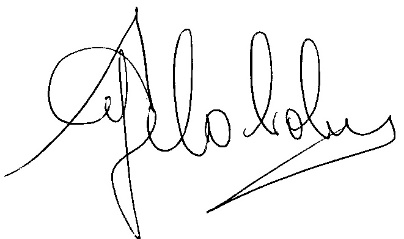 